     Виды межведомственного взаимодействия при осуществлении социального сопровождения семей с детьми:- незамедлительное реагирование (кризисное реагирование, срочная помощь);- совместное участие (выполнение мероприятий  индивидуальной программы сопровождения семьи);- привлечение специалистов (межведомственные команды);-информационный обмен (межведомственное электронное взаимодействие);       Деятельность по межведомственному взаимодействию осуществляется на основании соглашения (плана) между участниками системы профилактики безнадзорности и правонарушений несовершеннолетних. Соглашение инициируется руководителем  учреждения социальной защиты (ГУСО, КЦСОН) и подписывается всеми сторонами. В документе прописываются права и обязанности сторон; предоставляемые услуги для социального сопровождения; формы взаимодействия, применяемые при решении поставленных задач в работе с семьей и детьми;  порядок информационного обмена.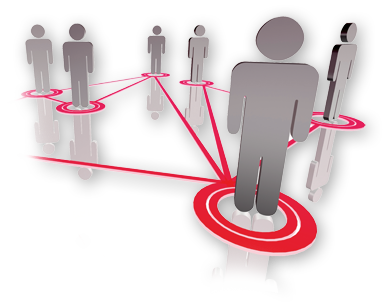  Возникли вопросы? Обращаетесь в Ресурсный центр, т. 8(3022)99-50-76Государственное учреждение социального обслуживания «Ингодинский комплексный центр социального обслуживания населения «Милосердие» Забайкальского краяРесурсный центр сопровождения семей с детьми и профилактики социального сиротстваМежведомственное взаимодействие исполнительных органов государственной власти в системе профилактики беспризорности и правонарушений несовершеннолетних(Памятка для специалистов)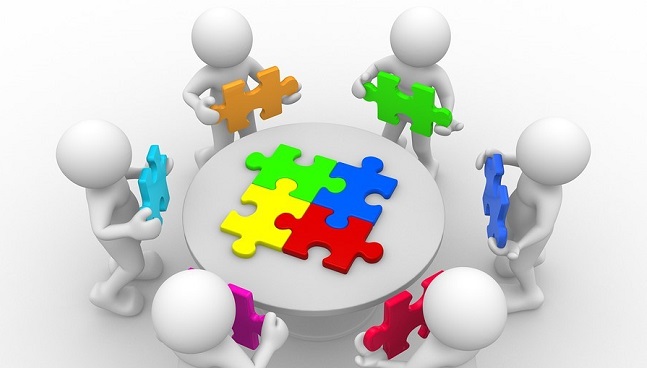 Чита-2019Межведомственное взаимодействие в социальной сфере- это процесс объединения ресурсов органов государственной власти, органов местного самоуправления, организаций различной ведомственной принадлежности, некоммерческих структур для осуществления мероприятий по реализации прав граждан.      В постановлении Правительства Забайкальского края № 629 от 07.11.2014г.  утвержден Регламент межведомственного взаимодействия исполниельных органов государственной власти Забайкальского края в связи с реализацией полномочий Забайкальского края в сфере социального обслуживания. Межведомственное взаимодействие в системе профилактики беспризорности и правонарушений несовершеннолетних – это основа работы органов и учреждений системы профилактики безнадзорности, беспризорности и правонарушений несовершеннолетних.       Согласно ФЗ № 120 от 24.06.1999 г. «Об основах системы профилактики безнадзорности и правонарушений несовершеннолетних» в систему профилактики безнадзорности и правонарушений несовершеннолетних входят комиссии по делам несовершеннолетних и защите их прав, органы управления социальной защитой населения, федеральные органы государственной власти и органы государственной власти субъектов Российской Федерации, осуществляющие государственное управление в сфере образования, и органы местного самоуправления, осуществляющие управление в сфере образования, органы опеки и попечительства, органы по делам молодежи, органы управления здравоохранением, органы службы занятости, органы внутренних дел, учреждения уголовно-исполнительной системы.Если отобразить схематично, то модель межведомственного взаимодействия выглядит  таким образом: